Digital leaders minutes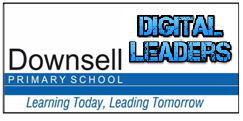 Date: 22.11.2017  Present: Miss Rahman, Nina, Julia, Rohaan, Jawad, Samir, Matilde and TosinAbsent: 0MINUTES ACTIONAOB from last meetingNoneN/ADigital leaders supporting EYPlease remember to b punctualRegister on class Epping info board – please tick Monday and Tuesday when you go for EY supportLaptops – Matilde and Tosin have been nominated to ensure laptops have been put away neatly at the end of the sessionsNB: Laptops on the left hand side do not work and this has been loggedStickers have been handed out to give to EY after completing tasks during sessions Digital leaders to ensure they arrive on time and take stickers with them Library systemDigital leaders have been trained today to use the system Teachers please ask digital leaders for support if needed BadgesBadges have arrived and handed outDigital leaders to ensure they wear badges at all times AOB